15.10.2023 г.Дорогие папы! 15 октября 2023 года отмечаем День пап! Сердечно поздравляем вас с праздником! Желаем папам крепкого здоровья, счастья, быть достойным примером для своих сыновей!!!Папа лучший, дорогой,С праздником тебя, родной!Лучший папа на планете,Ты за нас, за всех в ответе!Ты надежный, сильный, смелый,Ты улыбчивый, умелый.Круче нету храбреца,С праздником тебя отца!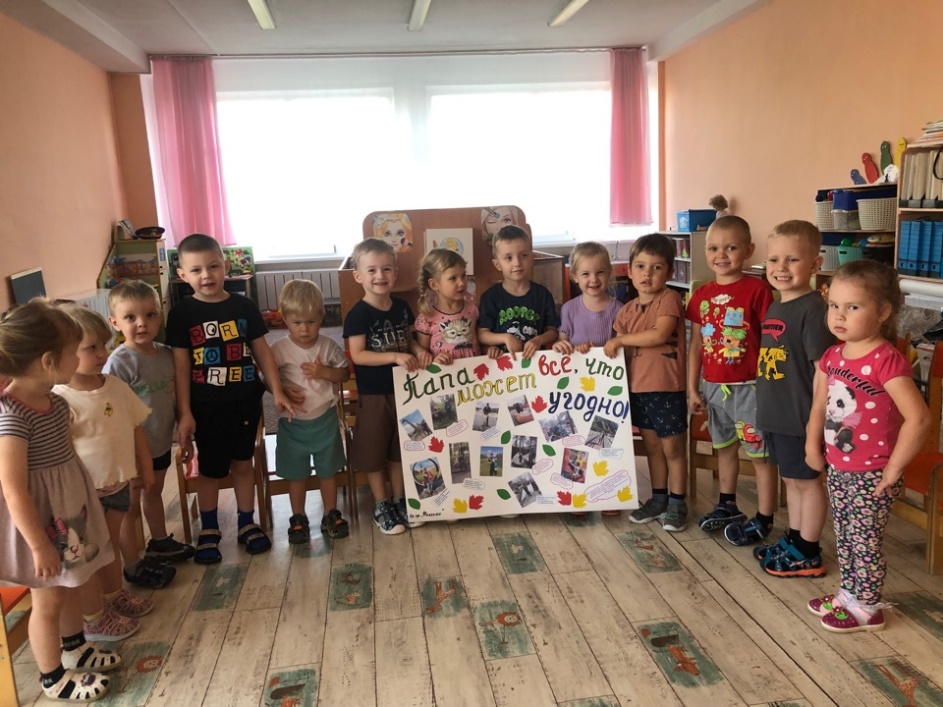 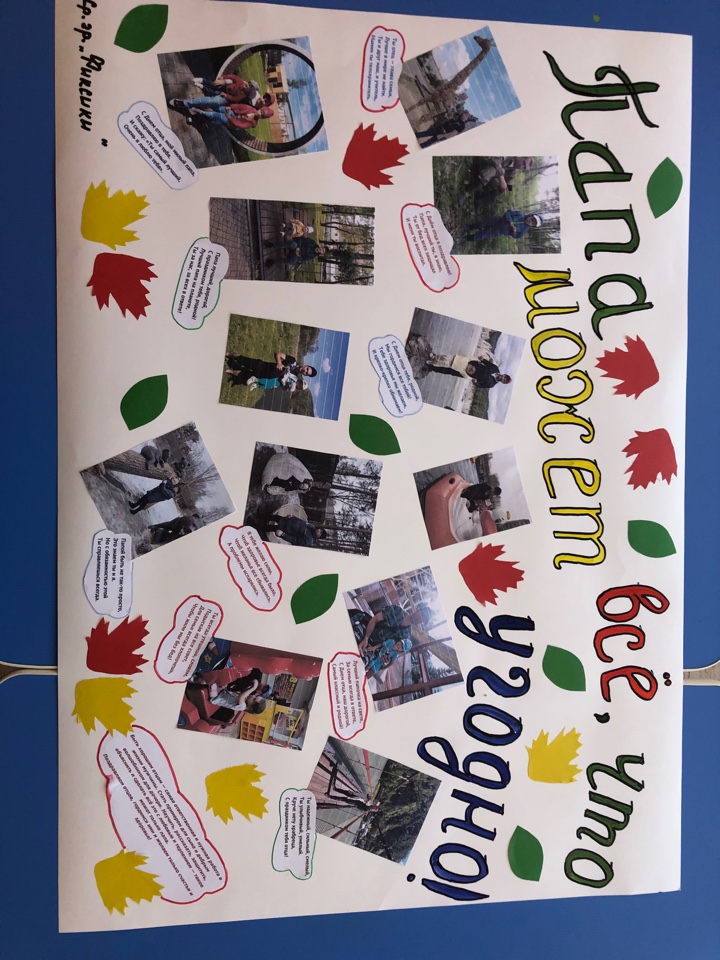 